 AKTIVNOST: PRIPREMA KAVEOPIS AKTIVNOSTIZA PRIPREMU KAVE POTREBNO TI JE KUHALO  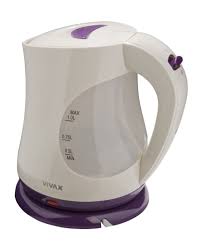 ZA PRIPREMU INSTANT KAVE POTREBNA TI JE   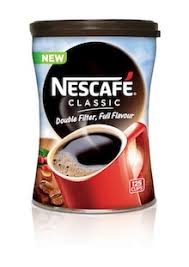 ŽLIČICA-DVIJE KAVE.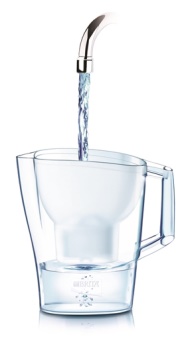 ZA PRIPREMU KAVE POTREBAN JE VRČ SA  VODOM OD 1 LITRE.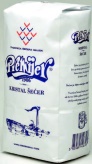 ZA PRIPREMU KAVE POTREBAN JE ŠEĆER. ZA PRIPREMU KAVE POTREBNO TI JE MLIJEKO                                  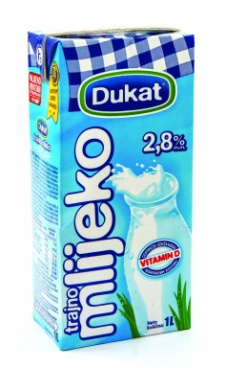 POSTUPAK PRIPREME I KUHANJA  KAVE U KUHALO STAVIMO LITRU VODE IZ VRČA. UKLJUČIMO KUHALO I PRIČEKAMO NEK VODA SAMA ZAVRI. UZMI ŠALICU I ŽLIČICU. U ŠALICU STAVI ŽLIČICU ILI DVIJE INSTANT KAVE I JEDNU ŽLIČICU ŠEĆERA. ULIJ VODU IZ KUHALA U ŠALICU ( MALO VIŠE OD POLA ŠALICE). PROMIJEŠAJ ŽLIČICOM I  DODAJ MLIJEKO PO ŽELJI. SERVIRAJ MAMI KAVU ONAKO KAKO SMO UČILI U ŠKOLI. PONUDI I OSTALE UKUĆANE SA KAVOM. OBAVEZNO PROVJERI DA LI SI ISKLJUČIO KUHALO IZ UTIČNICE. Izradila: Jelena Kvakan